Открытое мероприятие, посвященное дню села - Михайловка в подготовительной группе                                                Цель: Воспитание любви к малой Родине - селу Михайловка. Уточнять и систематизировать знание детей о родном селе, его памятных местах. Развитие творчества и эстетического вкуса в передаче образа, используя средства выразительности.Ход мероприятия.Дети входят в музыкальный зал под спокойную музыку.Вед: Здравствуйте, ребята. Сегодня  у нас с вами праздник, мы празднуем день рождения села. А как празднуют день рождения, вы знаете? (ответы детей)Вед: Давайте и мы с вами поздравим наше село с днем рождения.Что ж пришла, друзья, пора,Нам откладывать нельзя.	                                                        УльянаСтанем праздник начинатьСело наше прославлять.Наша Родина - Россия!	Большая великая страна!	Милана	Степи, озера. Леса и поля-Все это наша родная Земля!Родина – слово большое, большое!
Пусть не бывает на свете чудес,                                     Марк Если сказать это слово с душою,
Глубже морей оно, выше небес!                                      В нем умещается ровно полмира:
Мама и папа, соседи, друзья.                                           КристинаГород родимый, родная квартира,
Бабушка, школа, котенок … и я.
«Песня о земле» муз. Г.Петровой, сл. В.МирясовойЗвучит песня «Буратино». Музыка А. Рыбникова, слова Ю. Энтина. Входит Буратино.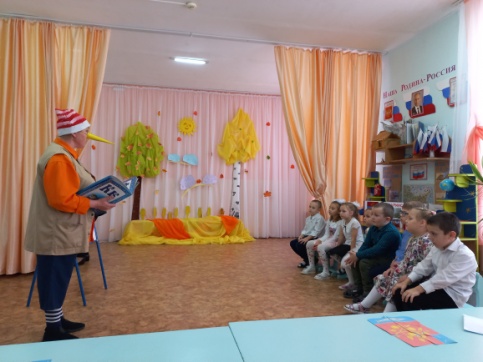 Здравствуйте, ребята! Я узнал, что у вас праздник - день рождения вашего села. Я  хочу узнать о достопримечательностях вашего села, поздравить вас с праздником и подарить подарок. Но мне нужен волшебный ключ, которым я смогу открыть ларец с подарком. Этот ключ мне подарила черепаха Тортилла. Но я потерял его. А злой Карабас-Барабас нашёл мой ключ и требует пять золотых монет за этот ключ. Чтобы заработать пять монет, нужно пройти испытания. Ребята, помогите вернуть золотой ключик!Ведущий: Наш друг Буратино просит о помощи. Поможем ему?Дети:Да!	1 испытаниеБуратино: А  вот и первое задание.(открывает записку и читает)Как называется ваше село?Ребёнок:Наше село называется Михайловка. (фото панорамы села) Оно входит в состав Гагаринского района. Игра «Сложи герб Гагаринского района»Вручить игрокам картинку герба района и такую же картинку, разрезанную на несколько частей (пазлы). Дети собирают пазлы в одно целое. После игры Буратино находит первую фишку на образце герба. («монетку»).Буратино: Продолжаем свой путь.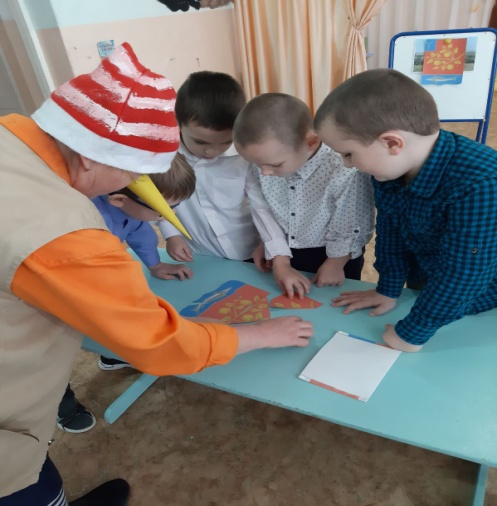 2-е испытание (В конверте фото реки Латрык)Буратино. Тут фото какой то реки?Ребёнок: Наше село стоит на небольшой реке Латрык. Весной все ручейки стекаются в Латрык, река разливается и все жаркое лето питает влагой землю. В реке водится рыба: щуки, караси, пескари.Игра «Поймай рыбку из речки Латрык»Участвуют все дети. На полу разбросаны бумажные рыбки. Задача детей – выловить «рыбку» и отнести в ведерко.В ведре Буратино находит вторую фишку.3-е испытание Буратино достает из конверта заданиеЗагадки  После каждой загадки дети показывают фото здания и рассказывают о нем.Это что за диво-Дом?И игрушек сколько в нем!Там играют и поют,Очень весело живутСколько в доме дошколятЭтот домик….(детский сад)Стоит веселый, светлый домРебят проворных много в немТам пишут и читают,И знанья получают. (Школа)Ребенок. В школе дети учатся разным наукам. В нашей школе 11 классов.Пока есть школа на селе—значит жить селу ! Несмотря на то, что наша школа небольшая, из ее стен вышло много достойных людей, которые стали профессионалами в образовании, медицине, строительстве, экономике и др. областях. Наши дети тоже готовятся в школу. В этом доме живут ноткиЗвуки музыки слышны.Хор баяна, фортепьяно,Балалайки и трубы. (музыкальная школа) 
Ребенок. Есть у нас  Детская школа искусств . Она была открыта в сентябре 1988 года. В школе имеются творческие ансамбли. Все они являются призерами районных и областных конкурсов и фестивалей. И наши ребята, когда подрастут и также будете ходить в школу искусств.Очень интересный дом.
Сказку ты увидишь в нем.
Танцы, музыка и смех
И концерты для всех. (Дом культуры) Ребенок. А это дом культуры нашего села или клуб. В нашей жизни существует огромное количество праздников  и ни один из них не обходится без работников культуры, которые своим творчеством зажигают наши сердца, создавая для всех праздник. Здесь, ребята и взрослые учатся петь и танцевать, участвуют в спектаклях, концертах.Буратино находит третью фишку за доской.Буратино: Продолжаем свой путь. 4-е испытание(открывает записку)          Какое основное занятие было у жителей села? (Хлеборобство) «Танец с колосьями»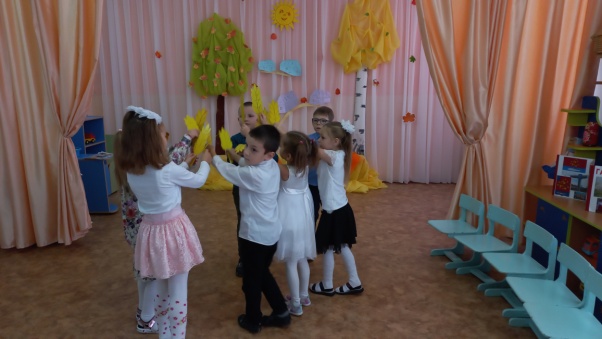 Буратино четвертую фишку («монетку») находит на колоске.5-е испытание«Исторические памятники села»В конверте вопросы об исторических памятниках села (ответы дополняет педагог).1.Что является главной достопримечательностью нашего села? (Храм Михаила Архангела)В нашем селе самой главной достопримечательностью является  прекрасный храм с зелеными куполами. Храм Архистратига Михаила, который стоит на возвышенности, украшая село. Все, кто проезжает мимо, восхищаются его величайшей красотой.2.Как раньше называлось наше село? (Устиновка)Давным-давно наше село «носило» старое название Устиновка. Имя поселению было дано по фамилию помещика Устинова. А название Михайловка появилось после открытия церкви во имя Архистратига Михаила в 1825. Михайловка находится недалеко от Саратова. Рядом с селом протекает река Латрык. 21 ноября жители села отмечают престольный праздник – Михайлов день, чествуют лучших жителей, слушают задушевные песни. 3 Какая достопримечательность, связанная с храмом, есть в селе? (Святой источник Михаила Архангела)Рядом с Храмом 26 сентября 2007 года состоялось освещение родника. Место здесь красивое. Святой источник теперь тоже носит имя Михаила Архангела. Территория родника облагорожена, есть купель с проточной водой, беседки для отдыха. Да и вода здесь вкусная и живительная. Говорят, она всегда обладала целебными свойствами.4. У какого памятника собираются все односельчане в день Победы?У нашего села долгая история. Каждая эпоха оставила свой след.  А чтобы люди помнили о важных событиях, у нас в селе есть памятник Погибшим односельчанам. Память о погибших на войне солдатах, напоминает нам о том, как важно беречь и защищать свою Родину- Россию.Буратино пятую фишку («монетку») находит за фотографиями.Песня «Моя Россия» муз.Г.Струве, сл. Н. СоловьеваРебята, мы прошли все испытания. Давайте подсчитаем количество монет – их пять.Звучит музыка из художественного фильма «Приключения Буратино». Буратино выходит и возвращается с золотым ключом. Буратино. Пришла пора открыть нам нашу шкатулку. Открывают шкатулку и достают сюрприз. С праздником вас и всех односельчан, с Днем села! Воспитатель:   Немилова Ирина Михайловна 